муниципальное бюджетное дошкольное образовательное учреждение детский сад «Лазорики» г. Волгодонска(МБДОУ ДС «Лазорики» г. Волгодонска)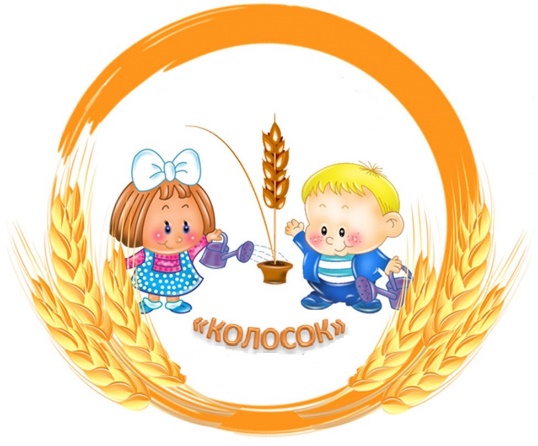 РисованиеНа тему: «Цветут сады»Подготовила воспитатель: Кульчицкая М. С.Петренко Т.Ю.Волгодонск 2020 г.Цель: Закреплять умение детей изображать картины природы, передавая ее характерные особенности. Учить располагать изображения по всему листу (ближе к нижнему краю и дальше от него). Развивать умение рисовать разными красками. Развивать эстетическое восприятие, образные представления.Материалы: альбомный лист, краски гуашь, ватные палочки кисти, баночка с водой, салфетка, простой карандаш.Перед началом занятия следует поговорить с ребенком о времени года, какие произошли изменения в природе.Обязательно проводим пальчиковую гимнастику:На альбомном листе проводим линию разделяющую наше небо и луг.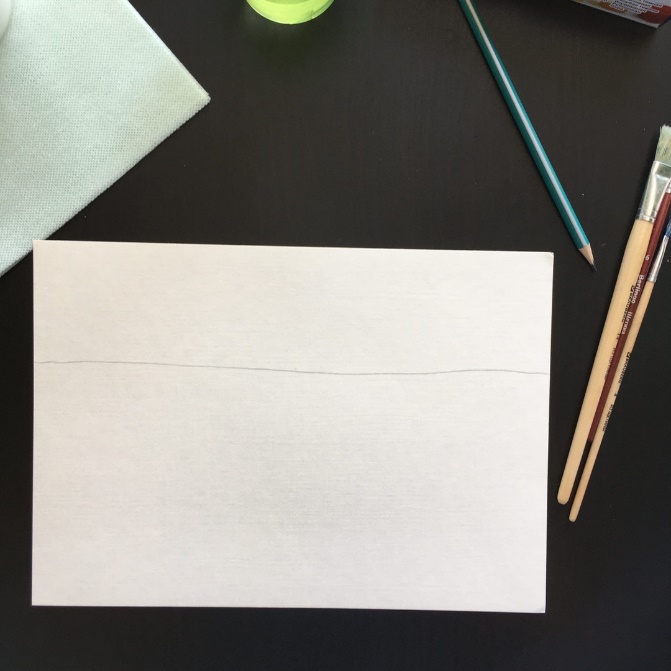 Закрашиваем небо голубым цветом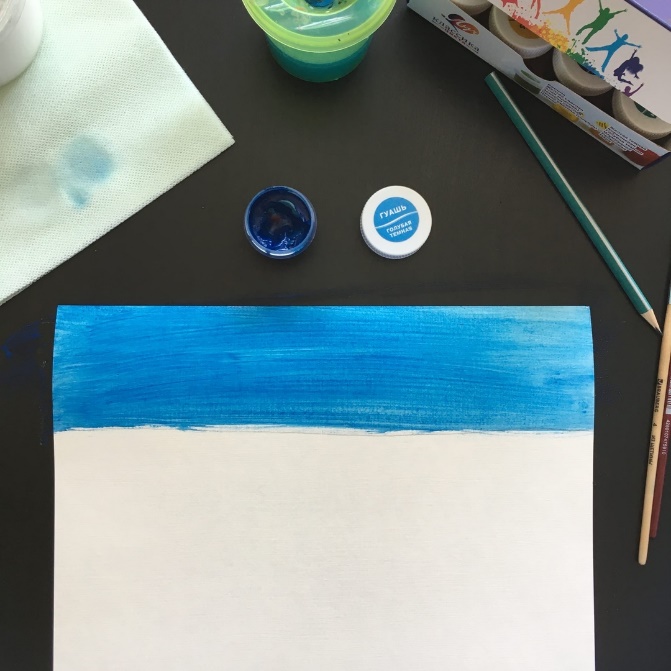 А луг светло-зеленым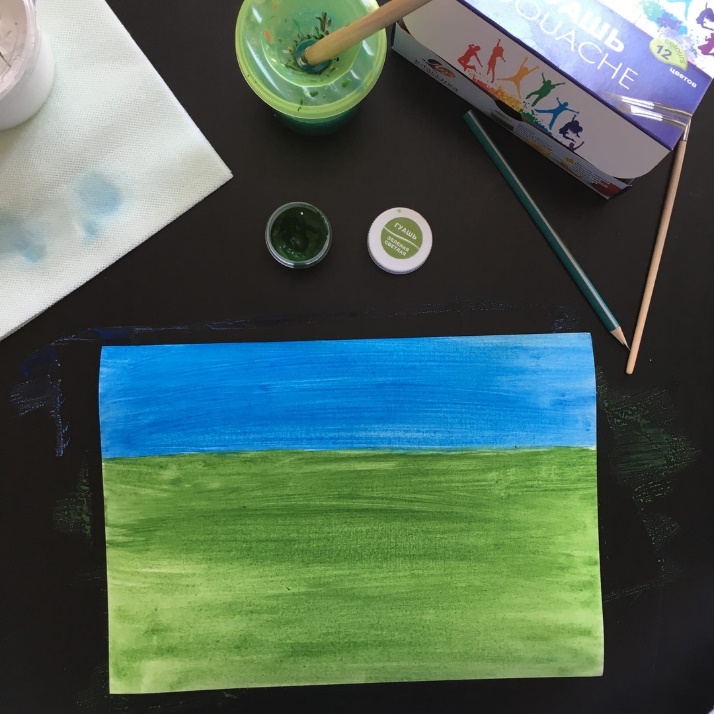 Коричневым цветом рисуем деревья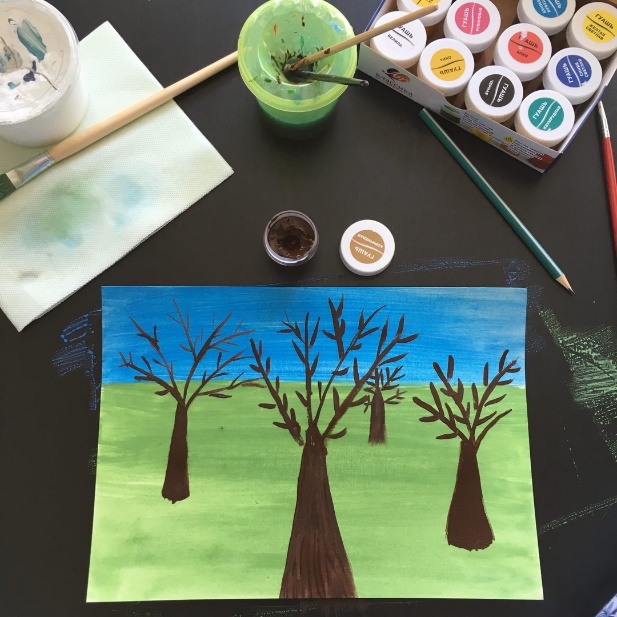 Затем берем ватную палочку, обмакиваем в белый цвет и точечно наносим на высохшие веточки краску.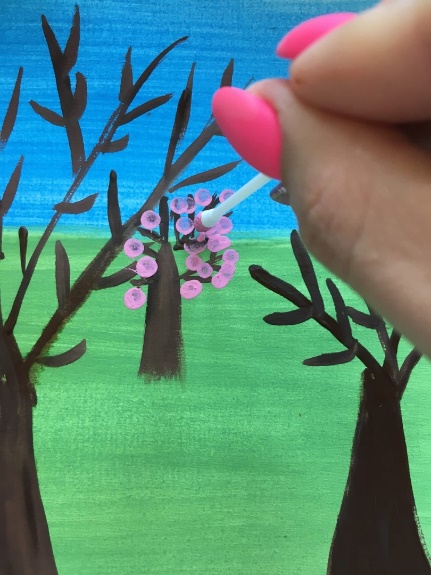 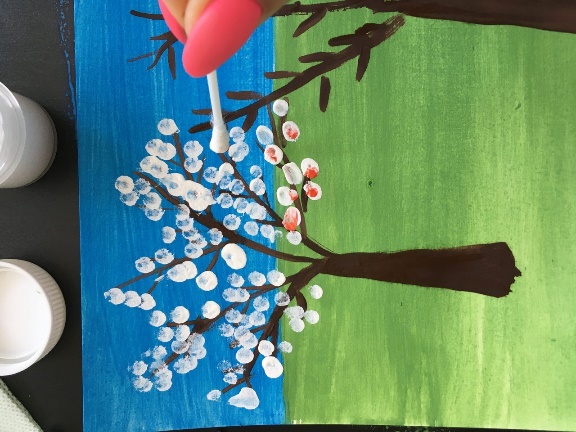 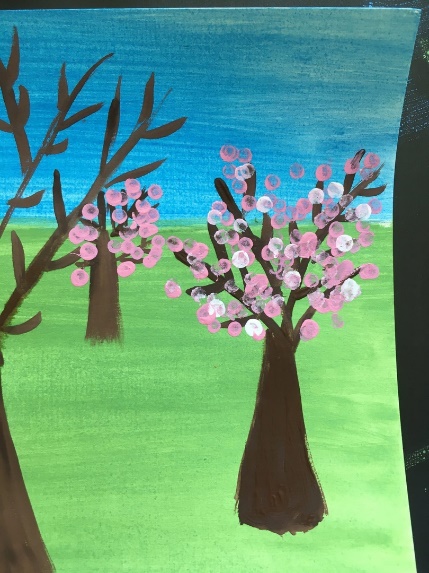  Можно дорисовать куст сирени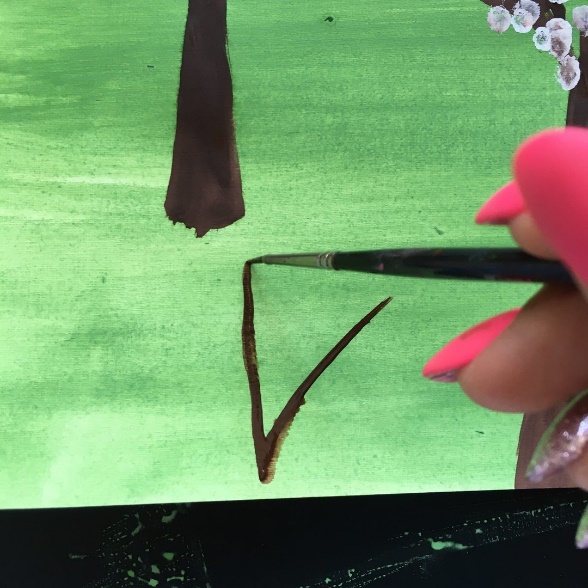 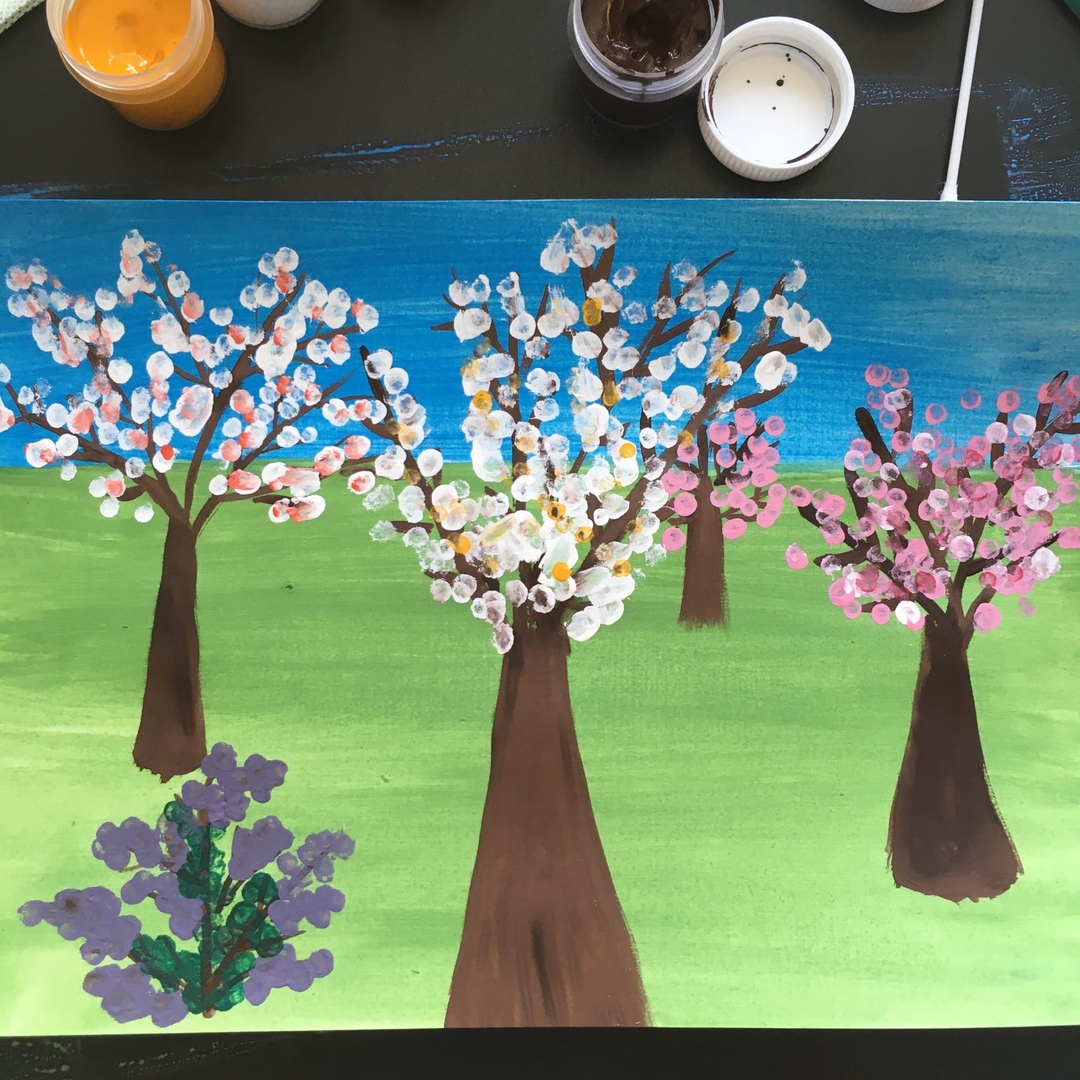 И в заключении дорисовываем темно-зеленым цветом травку и цветочки.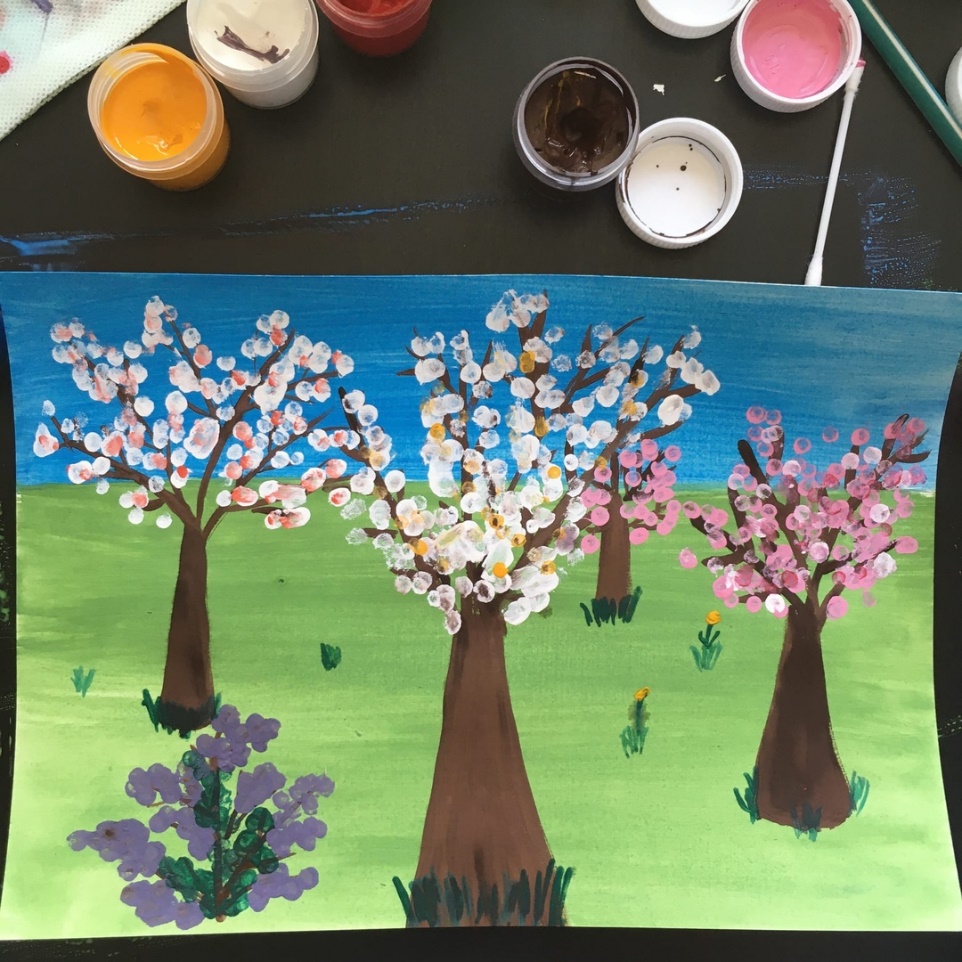 Цветущие сады расцвели!Наши красные цветкиРаскрывают лепестки.Ветерок чуть дышитЛепестки колышетНаши красные цветкиЗакрывают лепесткиГоловой киваютИ сладко засыпают.Только мы не станем спатьА начнем мы рисовать (ладошки соединить в виде цветка) (ладошка раскрывается) (движение пальцами) (ладошка закрывается) (закрытые ладошки влево, вправо) (две ладошки приложить к щеке).(Сжимаем- разжимаем кулачки)